ΟΙΚΟΝΟΜΙΚΗ ΕΠΙΤΡΟΠΗ		               				ΣΙΝΔΟΣ  11-4-2016ΣΥΝΕΔΡΙΑΣΗ : 10η	                            				ΑΡ.ΠΡΩΤ.: 9422ΠΡΟΣΚΛΗΣΗΓια κατεπείγουσα συνεδρίαση Οικονομικής Επιτροπής Δήμου Δέλτα(Άρθρα 72, 74 και 75 παρ. 6 του Ν.3852/2010) Προς  τα τακτικά μέλη της Οικονομικής Επιτροπής:Βαμβάκος ΕυάγγελοςΖάχος ΓρηγόριοςΠαππάς ΑθανάσιοςΧαλκίδης ΔημήτριοςΚαλτσίδης ΠαναγιώτηςΓλώσσης  ΓεώργιοςΡήγας ΙωάννηςΠετρίδης ΑνέστηςΣας προσκαλώ  σε κατεπείγουσα συνεδρίαση που θα γίνει στο Δημαρχείο Σίνδου, Νικ. Πλαστήρα 13, στην αίθουσα συνεδριάσεων της Οικονομικής Επιτροπής, την Τρίτη 12 Απριλίου 2016 και ώρα 12:00 μ.μ. για συζήτηση και λήψη αποφάσεων στα  παρακάτω θέματα ημερήσιας διάταξης : Έγκριση Ανατροπής αποφάσεων ανάληψης υποχρέωσης οικονομικού έτους 2016. Έγκριση διάθεσης πιστώσεων. Η συνεδρίαση θεωρείται κατεπείγουσα γατί πρέπει να ληφθούν άμεσα σχετικές αποφάσεις για την εύρυθμη λειτουργία της υπηρεσίας. Ο ΠΡΟΕΔΡΟΣΤΗΣ ΟΙΚΟΝΟΜΙΚΗΣ ΕΠΙΤΡΟΠΗΣ     Λιούλιας ΣτέφανοςEΛΛΗΝΙΚΗ ΔΗΜΟΚΡΑΤΙΑ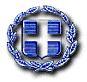 ΝΟΜΟΣ ΘΕΣΣΑΛΟΝΙΚΗΣ     ΔΗΜΟΣ ΔΕΛΤΑ